Подведены итоги смотра-конкурса детского творчества в честь «90 лет создания государственной системы гражданской обороны». В нем принял участие воспитанник группы «Солнышко» Львов Дима, в номинации «декоративно-прикладное творчество».На региональном уровне работа Димы заняла 1 место! Поэтому он принял дальнейшее участие в этом конкурсе уже на областном уровне, где занял призовое 2 место!ПОЗДРАВЛЯЕМ!!!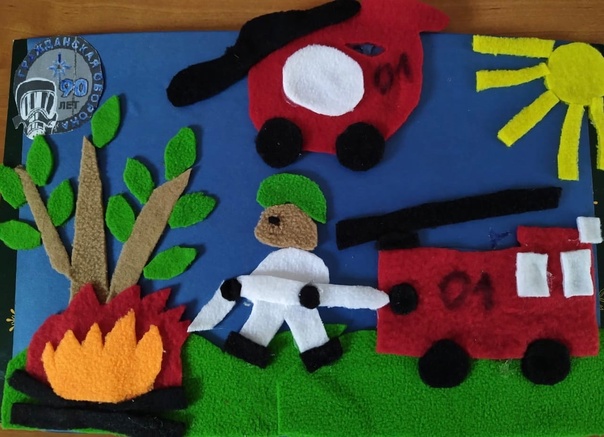 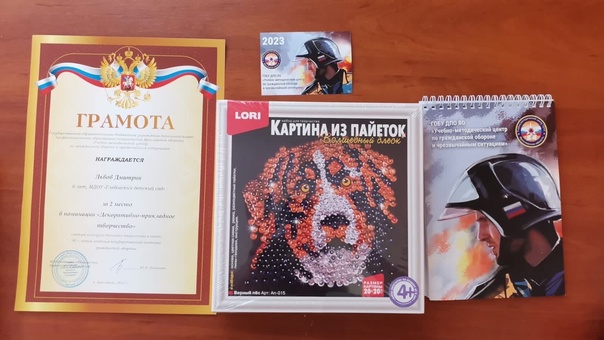 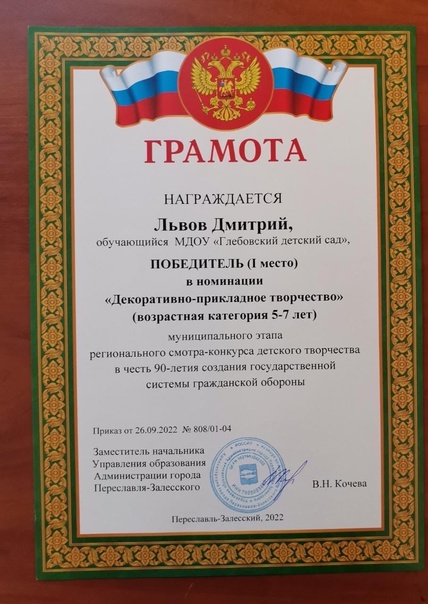 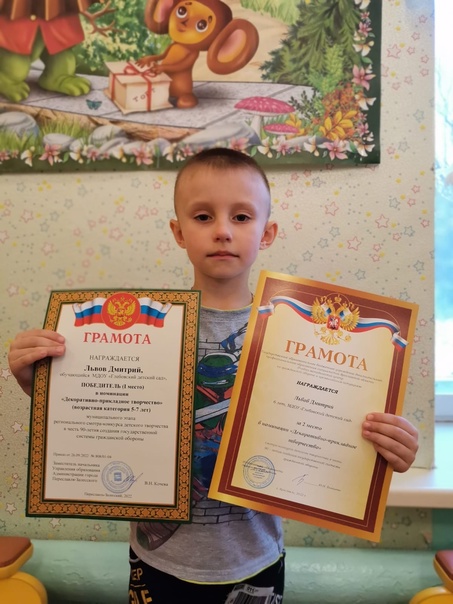 